Making instruments out of VEGETABLESHere are some videos of musicians making and playing instruments out of veg! I thought it was fun and entertaining. 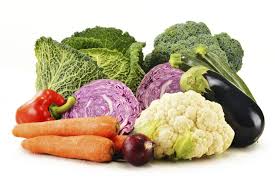 PLEASE DO NOT MAKE THESE WITHOUT A GROWN UP!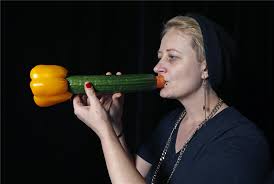 https://www.youtube.com/watch?v=xM1EjIDLMLYhttps://www.youtube.com/watch?v=ezgYuEMzWlohttps://www.youtube.com/watch?v=E3Msi24KKHoHave a go at making instruments out of random household objects? Can you make edible instruments?